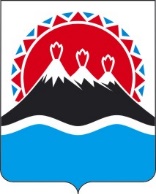 АГЕНТСТВО ЛЕСНОГО ХОЗЯЙСТВА КАМЧАТСКОГО КРАЯПРИКАЗУчитывая протест Камчатской межрайонной природоохранной прокуратуры от 25.01.2024 № 07-02-2024, ПРИКАЗЫВАЮ:1. Внести в приложение к приказу Агентства лесного хозяйства Камчатского края от 29.11.2021 № 768-пр «Об установлении Порядка составления и утверждения плана финансово-хозяйственной деятельности краевого государственного автономного учреждения «Охрана камчатских лесов», в отношении которого функции и полномочия учредителя осуществляет Агентство лесного хозяйства Камчатского края» изменения согласно приложению к настоящему приказу.2. Настоящий приказ вступает в силу после дня его официального опубликования.Приложение к приказу Агентствалесного хозяйства КамчатскогокраяИзмененияв приложение к приказу Агентства лесного хозяйства Камчатского края от 29.11.2021 № 768-пр «Об установлении Порядка составления и утверждения плана финансово-хозяйственной деятельности краевого государственного автономного учреждения «Охрана камчатских лесов», в отношении которого функции и полномочия учредителя осуществляет Агентство лесного хозяйства Камчатского края»1. Часть 2 изложить в следующей редакции:«2. План должен составляться и утверждаться на очередной финансовый год в случае, если закон (решение) о бюджете утверждается на один финансовый год или на очередной финансовый год и плановый период, если закон (решение) о бюджете утверждается на очередной финансовый год и плановый период.При принятии учреждением обязательств, срок исполнения которых по условиям договоров (контрактов) превышает срок, предусмотренный абзацем первым настоящей части, показатели Плана по решению Агентства утверждаются на период, превышающий указанный срок.».2. В части 2.4:1) абзац первый изложить в следующей редакции:«2.4. Учреждение составляет План при формировании проекта закона (решения) о бюджете в порядке и сроки, установленные Агентством:»;2) пункт 2 изложить в следующей редакции:«2) с учетом планируемых объемов выплат, связанных с осуществлением деятельности, предусмотренной уставом учреждения, включая выплаты по исполнению принятых учреждением в предшествующих отчетных периодах обязательств.».3. В части 2.6:  1) в пункте 1:а) подпункт «б» изложить в следующей редакции:«б) от возврата выплат, произведенных учреждением в прошлых отчетных периодах (в том числе в связи с возвратом в текущем финансовом году отклоненных кредитной организацией платежей учреждения; излишне уплаченных сумм налогов, сборов, страховых взносов, пеней, штрафов и процентов в соответствии с законодательством Российской Федерации о налогах и сборах, предоставленных учреждением кредитов (займов, ссуд) (далее - дебиторской задолженности прошлых лет), ‒ по коду аналитической группы вида источников финансирования дефицитов бюджетов классификации источников финансирования дефицитов бюджетов;»;б) дополнить подпунктом «в» следующего содержания:«в) от возврата средств, ранее размещенных на депозитах, ‒ по коду аналитической группы вида источников финансирования дефицитов бюджетов классификации источников финансирования дефицитов бюджетов;»;2) в пункте 2:а) абзац пятый изложить в следующей редакции:«По решению Агентства показатели Плана формируются с дополнительной детализацией по кодам статей (подстатей) групп (статей) классификации операций сектора государственного управления и (или) кодов иных аналитических показателей.»;б) дополнить подпунктами «г»–«д»» следующего содержания:«г) по перечислению физическим и юридическим лицам ссуд, кредитов, в случаях, установленных законодательством Российской Федерации, – по коду аналитической группы вида источников финансирования дефицитов бюджетов классификации источников финансирования дефицитов бюджетов;д) по перечислению средств в рамках расчетов между головным учреждением и обособленным(и) подразделением(ями) – по коду аналитической группы вида источников финансирования дефицитов бюджетов классификации источников финансирования дефицитов бюджетов.».4. Часть 2.8 изложить в следующей редакции:«2.8. Показатели Плана после внесения в них изменений, предусматривающих уменьшение выплат, не должны быть меньше кассовых выплат по указанным направлениям, произведенных до внесения изменений в показатели Плана.Показатели Плана по выплатам после внесения в них изменений не могут превышать объем плановых поступлений, с учетом остатка на начало текущего финансового года.».5. Дополнить часть 3.2 абзацем третьим следующего содержания:«Обоснования (расчеты) плановых показателей выплат текущего финансового года подлежат уточнению в части размера принятых и неисполненных на начало текущего финансового года обязательств после составления и утверждения учреждением годовой бухгалтерской отчетности.».6. Дополнить часть 3.3 пунктом 7 следующего содержания:«7) в случае изменения показателей поступлений в очередном финансовом году и в соответствующем году планового периода более чем на 20 процентов по сравнению с отчетным, Агентству направляется информация о причинах указанных изменений.».7. В части 3.26:1) абзац первый изложить в следующей редакции:«3.26. Расчеты расходов на закупку товаров, работ, услуг должны соответствовать в части планируемых выплат:»;2) пункт 2 после слов «Федеральным законом от 18 июля 2011 г. № 223-ФЗ «О закупках товаров, работ, услуг отдельными видами юридических лиц,» дополнить словами «а также показателям закупок, которые согласно положениям пункта 4 Правил формирования плана закупки товаров (работ, услуг), утвержденных постановлением Правительства Российской Федерации от 17 сентября 2012 г. № 932, не включаются в план закупок.».[Дата регистрации] № [Номер документа]г. Петропавловск-КамчатскийО внесении изменений в приложение к приказу Агентства лесного хозяйства Камчатского края от 29.11.2021 № 768-пр «Об установлении Порядка составления и утверждения плана финансово-хозяйственной деятельности краевого государственного автономного учреждения «Охрана камчатских лесов», в отношении которого функции и полномочия учредителя осуществляет Агентство лесного хозяйства Камчатского края»Руководитель Агентства[горизонтальный штамп подписи 1]Д.Б. Щипицын  от[REGDATESTAMP]№[REGNUMSTAMP]